KLAUZULA INFORMACYJNA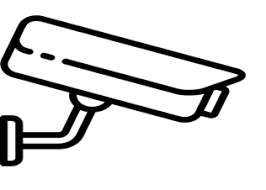 MONITORING WIZYJNYSzanowna Pani/Szanowny Panie!W związku z zapisami art. 22 Ustawy z dnia 14 grudnia 2018 r. o ochronie danych osobowych przetwarzanych w związku z zapobieganiem         i zwalczaniem przestępczości (Dz. U. z 2019 r. poz. 125) informuję, że:Monitoring wizyjny na terenie Miasta Krosna prowadzony jest przez Straż Miejską       w Krośnie z siedzibą przy ul. Stanisława Staszica 2. Administratorem gromadzonych danych osobowych jest Komendant Straży Miejskiej w Krośnie.Administrator wyznaczył Inspektora Ochrony Danych – jest nim Pan Piotr Lechowicz. Z Inspektorem można się kontaktować we wszystkich sprawach dotyczących przetwarzania danych osobowych oraz korzystania z praw związanych                        z przetwarzaniem danych pisząc na adres Administratora lub adres poczty elektronicznej: iod-sm@um.krosno.plSzczegółowe zasady funkcjonowania Centrum Obserwacji Wizyjnej Miasta Krosna określa Regulamin- Zarządzenie Nr 193/19 Prezydenta Miasta Krosna z dnia 10 kwietnia 2019 r.Wykaz kamer monitoringu miejskiego oraz kamer zainstalowanych na skrzyżowaniach ulic i przejściach dla pieszych na terenie Miasta Krosna zawierają załączniki nr 1 i 2.Monitoring wizyjny stosowany jest w celu przeciwdziałania przypadkom naruszenia spokoju i porządku w miejscach publicznych, utrwalania dowodów popełnienia przestępstwa lub wykroczenia oraz ochrony obiektów komunalnych i urządzeń użyteczności publicznej.Zarejestrowany obraz zdarzeń, niezawierający dowodów pozwalających na wszczęcie postępowania karnego albo postępowania w sprawach o wykroczenie lub dowodów mających znaczenie dla tych postępowań, przechowuje się przez okres nie krótszy niż 20 dni od daty dokonania nagrania i nie dłuższy niż 60 dni, lub do czasu prawomocnego zakończenia postępowania prowadzonego na podstawie prawa.Odbiorcą Pani/Pana danych osobowych będą instytucje uprawnione z mocy prawa do udostępnienia im zapisu z monitoringu tj. : Policja, Prokuratura , Sąd.Pani/Pana dane osobowe nie będą przekazywane do państwa trzeciego/organizacji międzynarodowej.Dane osobowe Pani/Pana nie będą przetwarzane w sposób zautomatyzowany ani nie będą podlegały profilowaniu.Osoba zarejestrowana przez system monitoringu wizyjnego ma prawo do dostępu do danych osobowych oraz ograniczenia ich przetwarzania, jeśli wykaże faktyczny powód takiego ograniczenia. Pozytywne rozpatrzenie sprzeciwu wobec przetwarzania danych w ramach monitoringu wizyjnego musi być zgodne z przepisami prawa, na podstawie których odbywa się przetwarzanie.Osobie zarejestrowanej przez system monitoringu wizyjnego, w przypadku uznania, że dane osobowe w ramach tego systemu nie są przetwarzane w sposób prawidłowy przysługuje prawo wniesienia skargi do organu nadzorczego – Prezesa Urzędu Ochrony Danych Osobowych.